INTAKE1Jouw gegevensPersoonlijkNaam:							…………………………………………………………………………Adres:							…………………………………………………………………………Postcode / Woonplaats:				…………………………………………………………………………Geboortedatum / tijd / plaats:			...........................……………………………………………..Nationaliteit:						…………………………………………………………………………Plaats in het gezin vroeger/ broers-zussen:		…………………………………………………………………………Leven je ouders nog:					…………………………………………………………………………Heb je een liefdesrelatie/gezins situatie nu:	…………………………………………………………………………Heb je kinderen j/m:					…………………………………………………………………………Huisdieren:						…………………………………………………………………………Geloofsovertuiging:					…………………………………………………………………………2Jouw LijfVoeding, Beweging, Ontspanning 			opnamedatum ………Geslacht:						man/ vrouwLeeftijd:						………………………	 jaar	Lengte (in meter):					………………………	mGewicht (in kg):					………………………	 kg(vullen we samen in, indien nodig)Middelomtrek:					………………………    cm	BMI:							………………………BMR:							………………………	 	Dagelijks benodigde calorieën:			……………………….Pal waarde (hoe vaak je intensief beweegt):	………………………Maximale hartslag:					………………………Vetverbranding 55-65%:				………………………	hartslagzoneBeweeg Fase:						………………………	toelichting…VitaCheck 1  datum:					cijfer gevoel .. 	> uitkomst ..VitaCheck 2  datum:					cijfer gevoel.. 	> uitkomst..Jouw relatie met voedingEet je elke dag gezond?						Ja/NeeEet je min 200 gram groente en 2 stuks fruit per dag?		Ja/NeeEet je 2 keer in de week vis?						Ja/NeeHeb je regelmatig honger?						Ja/NeeSnack je vaak?							Ja/NeeBen je een emotie-eter?						Ja/NeeBen je een gezelligheids-eter?					Ja/NeeEet je veel kant en klaar producten?				Ja/NeeDrink je iedere dag 1,5 tot 2 liter water?				Ja/NeeEet je vegetarisch/veganistisch/……anders:				Ja/Nee ………………………………………………………………………………………………………………….Heb je een voedselintolerantie/allergieën:				Ja/Nee …………………………………………………………………………………………………………………Heb je weleens een eetstoornis of gehad, zo ja welke:		Ja/Nee …………………………………………………………………………………………………………………..Jouw dagritme qua eten (hoe laat wat)Opstaan:		……………………………………………………………………………………………………………………………Middaguur:		……………………………………………………………………………………………………………………………Namiddag:		…………………………………………………………………………………………………………………………..Avond:			……………………………………………………………………………………………………………………………Nacht:			……………………………………………………………………………………………………………………………Zijn er in je voedingspatroon dingen waar je meer of minder van zou willen? ………………………………………………………………………………………………………………………………………………………………………Jouw relatie met bewegenHartslag omhoog, versnelde ademhaling, transpireren… >Hoeveel beweeg je per week, tenminste 150 minuten per week matig intensief?Beweeg je elke dag min 30 minuten matig intensief?		Ja/NeePer dag tussen ….000 - ….. 000 stappen (bijvoorbeeld volgens de Smart Watch)>Doe je aan sport?Sport je minstens 2 x per week minimaal 1 uur intensief?	Ja/NeeDoe je aan duursport (cardio)? 					Ja/NeeDoe je aan krachtsport?						Ja/NeeJouw dagritme qua bewegen-Frequentie (hoe vaak per week)	… dagen per week …… minuten  …   bijvoorbeeld ‘lunchwandelen’ en		……………………………………………………………………………………………-Intensiteit (op welk niveau/hoe zwaar)	…….. bijv. normaal doorlopend, niet slenterend-Tijd (hoe lang per keer)			………minuten per keer-Type (wat doe je)				Lopen…. dagen per week  en … ……………………………  Trappen lopen op het werk.. dagen, thuis dagelijks 	………………………keerVoel jij je fit:					Ja/Nee…………………………………………………………………………………………………………………………………………Lichamelijke beperkingen en/of klachten, zo ja sinds wanneer en welke:				Ja/Nee………………………………………………………………………………………………………………………………………….Ben je onder behandeling van een arts hiervoor:			Ja/Nee………………………………………………………………………………………………………………………………………….Heb je op dit moment één of meer blessures:		Ja/Nee………………………………………………………………………………………………………………………………………….Wat beperkt jou nu om te kunnen bewegen/sporten:	…………………………………………………………………………………………………………………………………………………….Zijn er in je beweegpatroon dingen waar je meer of minder van zou willen? 	…………………………………………………………………………………………………………………………………………………….Jouw relatie met stress en ontspanningWerk je, zo ja, ben je blij met je werk… zo nee, ben je blij dat je niet werkt?		Ja/NeeHeb je veel vrienden en/of een groot sociaal netwerk?					Ja/NeeZit je meer dan 3 uur per dag achter de computer (werk en privé)?			Ja/NeeKijk je meer dan 3 uur per dag TV?								Ja/NeeRijd je meer dan 2 uur per dag in je auto?							Ja/NeeBen je vaak moe?										Ja/Nee Heb je regelmatig last van piekeren en/of malen?						Ja/NeeHeb je voldoende energie gedurende de dag?						Ja/NeeHeb je mensen die je steunen in moeilijke tijden en waarop je kunt terugvallen?	Ja/NeeNeem je genoeg tijd voor ontspanning en/of  ‘me-time’?					Ja/Nee………………………………………………………………………………………………………………………………………………………………….……………………………………………………………………………………………………………………………………………………………………………………………………………………….Jouw dagritme qua ontspanningWat doe je aan ontspanning:				-……………………………………………………………………………………………………………………………………………………-……………………………………………………………………………………………………………………………………………………-……………………………………………………………………………………………………………………………………………………Ervaar je nu stress in je dagelijks leven:			Ja/Nee………………………………………………………………………………………………………………………………………….………………………………………………………………………………………………………………………………………………………………….……………………………………………………………………………………………………………………………………………………………………………………………………………………………………………Zijn er in je ontspanningspatroon dingen waar je meer of minder van zou willen? 	Ja/Nee………………………………………………………………………………………………………………………………………….………………………………………………………………………………………………………………………………………………………………….……………………………………………………………………………………………………………………………………………………………………………………………………………………………………………Gezondheid & lichaam & geest Medisch verledenGebruik je medicijnen: 							Ja/Nee……………………Hoe is het met je psychische gezondheid : 				Goed/Niet goed…………………………………………………………………………………………………………………………………………………………………………………….Heb je al eens eerder om hulp gevraagd/gehad:				Ja/NeeWat heb je toen gedaan:							………………………………………………………………………………………………………………………………………………………………………………………Gebruik je dingen die gedrag/emoties kunnen beïnvloeden?Rook je/heb je gerookt/hoeveel: 						Ja/Nee………………………Drink je alcohol/gedronken/hoeveel: 					Ja/Nee………………………Gebruik je drugs/gebruikt/wat/hoeveel:					Ja/Nee………………………Mogelijke andere verslavingen:						Ja/Nee………………………Wat zou je aan je lichaam en/of geest willen veranderen, indien van toepassing? ………………………………………………………………………………………………………………………………………………………………………………………………………………………………………………………………………………………………………………………………………………………………………………3Wie ben Jij?Omschrijf jezelf in 5 steekwoorden:……………..-…………………-…………………..-…………………..-……………………Geef jezelf een cijfer van 1 (min) tot 10 (top) voor:Persoonlijke groei:		..Liefdesrelatie:			..Familie en vrienden:		..Sociale leven:			..Gezondheid:			..Conditie:			..Vitaliteit:			..Energie:			..Beweging:			..Carrière:			..Financiën:			..Stress:				..Slapen:			..Leefomgeving/wonen:	..Ontspanning en plezier:	..Aantrekkelijkheid:		..Geluk:				..Wil je iets meer vertellen over wie jij bent? …………………………………………………………………………………………………………………………………………………………………………………………………………………………………………………………………………………………………………………………………………………………Hoe je bent opgegroeid en hoe ziet je leven er momenteel uit? ………………………………………………………………………………………………………………………………………………………………………………………………………………………………………………………………………………………………………………………………………………………… Wat vindt je belangrijk? ………………………………………………………………………………………………………………………………………………………………………………………………………………………………………………………………………………………………………………………………………………………… Wat vind je van jezelf? ………………………………………………………………………………………………………………………………………………………………………………………………………………………………………………………………………………………………………………………………………………………… Ben je gelukkig? ………………………………………………………………………………………………………………………………………………………………………………………………………………………………………………………………………………………………………………………………………………………… Waar ben je blij mee en trots op in je leven?………………………………………………………………………………………………………………………………………………………………………………………………………………………………………………………………………………………………………………………………………………………… Wat zou je op het gebied van relaties (vrienden, familie)  willen veranderen, indien van toepassing?………………………………………………………………………………………………………………………………………………………………………………………………………………………………………………………………………………………………………………………………………………………… Wat zijn je dromen, je ambities, welke ervaringen/belevenissen/reizen zou je willen maken?………………………………………………………………………………………………………………………………………………………………………………………………………………………………………………………………………………………………………………………………………………………………………………………………………………………………………………………………………………………………………………………………………                                                                                                                                4WerkOpleidingsniveau:						…………………………………………………………….Beroep/functie (niet je functienaam):			…………………………………………………………….Voor een werkgever of zelfstandige:			…………………………………………………………….Woon/werkverkeer afstand/vervoersmiddel: 		…………………………………………………………….Type werk, zittend/staand:				…………………………………………………………….Werktijden flexibel in de delen: 				…………………………………………………………….Ben je tevreden met de manier waarop je je arbeid verricht: 	……………………………………………………………………………………………………………………………………………………………Arbeidsinhoud: het soort van taken dat medewerkers moeten verrichten, de mogelijkheden die het werk biedt om iets bij te leren, de ruimte die men krijgt om zelf de werkwijze te bepalen of mee essentiële beslissingen over het werk te nemen.Arbeidsomstandigheden: omgevingsfactoren tijdens het werk, de lichamelijke belasting die met de uitvoering van het werk gepaard gaat, de mate van veiligheid en bescherming tegen ongevallen.Arbeidsvoorwaarden: afgesproken regelingen waaronder de arbeid moet worden gepresteerd. Dit slaat niet alleen op de verloning in ruil voor de arbeidsprestatie, maar ook op de arbeidstijden, de contractvorm, de opleidings- of promotiemogelijkheden.Arbeidsverhoudingen: sociale klimaat in de onderneming, de mogelijkheden tot inspraak en medezeggenschap, de onderwerpen die daarbij aan bod komen en de wijze waarop deze verhoudingen gestalte krijgen.……………………………………………………………………………………………………………………………………………………………….……………………………………………………………………………………………………………………………………………………………….……………………………………………………………………………………………………………………………………………………………….……………………………………………………………………………………………………………………………………………………………….Vaardigheden Welke skills wil je leren of verder ontwikkelen, indien van toepassing?……………………………………………………………………………………………………………………………………………………………….……………………………………………………………………………………………………………………………………………………………….Werk & loopbaanWat zou je op werkgebied en/of in vaardigheden willen bereiken? ……………………………………………………………………………………………………………………………………………………………….……………………………………………………………………………………………………………………………………………………………….GeldWat zou je in financieel opzicht willen veranderen, indien van toepassing?……………………………………………………………………………………………………………………………………………………………….……………………………………………………………………………………………………………………………………………………………….5VeranderingWat zou je nu willen veranderen in je leven (heel concreet)? ……………………………………………………………………………………………………………………………………………………………….……………………………………………………………………………………………………………………………………………………………….Wat is jouw ‘hulpvraag’ aan mij op dit moment?……………………………………………………………………………………………………………………………………………………………….……………………………………………………………………………………………………………………………………………………………….Wat vind je belangrijk in dit coachingstraject, wat werkt voor jou en wat werkt niet? ……………………………………………………………………………………………………………………………………………………………….Wat heb jij nodig om dit op een voor jou prettige manier te doen? ……………………………………………………………………………………………………………………………………………………………….Wat wil je verder nog meer kwijt? Dat wat belangrijk/nuttig/relevant is om te delen?……………………………………………………………………………………………………………………………………………………………….……………………………………………………………………………………………………………………………………………………………….……………………………………………………………………………………………………………………………………………………………….Heb je nog vragen? Stel ze dan gerust… Bel of WhatsApp me dan evenIk kijk er naar uit om met je samen te werken!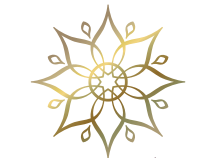 -X-Veel Liefs, Connie 